Как вызвать у подростка стремление к саморазвитию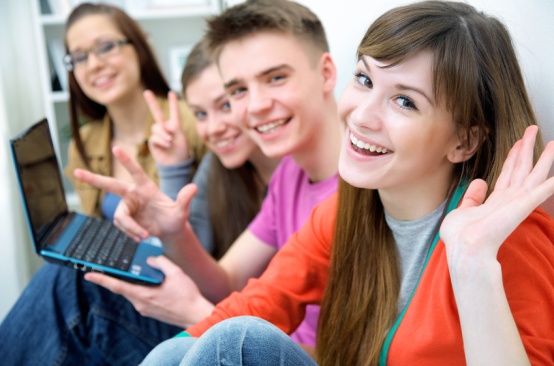 Социаьный педагог отделения профилактики безнадзорности несвоершеннолетнихСаверская А.В.«Человек - это ярко окрашенная энергетическая система, полная динамических стремлений. Главное из его стремлений - стремление саморазвиваться» (Берн Э.).Обучение ребенка в школе – длительный и не всегда простой процесс саморазвития. Начальные классы, как правило, не приносят родителям много хлопот. Ребенок с удовольствием ходит в школу и делает домашние задания. Ему интересно учиться и общаться со сверстниками. В средних классах большинство детей, как правило, тоже учатся без проблем, при условии отсутствия значительных пробелов в изучении материала. А вот учеба старшеклассников – это совершенно другой процесс, другая мотивация и более высокая ответственность. Появляются такие термины, как «ЕГЭ», «аттестат», «вступительные экзамены», «будущая профессия».Жизнь подростка и без учебы представляет собой настоящую гремучую смесь: половое созревание, первые, по-настоящему сильные любовные переживания, стремление к бунтарству и прочие несовершенства этого мира. Сюда прибавляются конфликты со сверстниками и родителями, их не избежать. А кроме этого ведь еще существуют друзья, социальные сети, компьютерные игры, свидания и хобби.В таких условиях даже отличники в средних классах – в старших могут «скатиться» в тройки. По той или иной причине мотивация подростка к учебе может значительно снизиться. Что в таком случае делать родителям, и как вернуть интерес ребенка к учебе?Опасность всей этой ситуации в том, что подросток сам перестает видеть всю тяжесть своего положения. У детей такого возраста пропадают авторитеты, а плохая успеваемость в школе вызывает только апатию и стремление кое-как доучиться. Родители уже не могут просто заставить ребенка учиться, как это происходило в младших или средних классах, когда похвала или наказание были весомыми факторами в процессе учебы. Прогулы уроков в этом возрасте становится частой проблемой даже для отличников. Причем психологи утверждают, что, прогуляв урок впервые, ребенок на уровне химических процессов мозга запоминает это приятное чувство облегченности, отсутствия трудностей, и подросток стремится повторить его снова и снова.Подростковый возраст – лучшее время для того, чтобы перестать делать за ребенка то, что он может выполнять сам. Ведь в этот период жизни подросток стремится как можно быстрее избавиться от опеки родителей. Пусть это будет ваш уговор: ребенок сам решает, что ему надеть и как выполнять домашние задания, но и самостоятельно ухаживает за обувью или зарабатывает на карманные расходы.Чего не стоит делать:не сравнивайте подростка с другими, более успешными в учебе ровесниками, не ставьте в пример его друга, который хорошо учится. Тем более, не делайте этого в присутствии того самого Саши, который хорошо учится. В этом возрасте подобная тактика может привести к обратному – к раздражению, отрицанию необходимости учиться, к нежеланию быть похожим на других. Куда лучше сравнить сегодняшние успехи учащегося с теми, что были раньше.точно также не сработает с подростком и запрет того, что ему, как вам кажется, мешает учиться: общения в интернете, встреч с друзьями, просмотра сериалов. Подросток – уже не ребенок, поэтому без нужной мотивации он скорее уперто будет лежать на диване и смотреть в потолок.не акцентируйте внимание на количестве хороших оценок, лучше похвалите за качество знаний. В наше время наличие «золотой медали» уже не гарантия блестящего будущего в престижном ВУЗе страны. Пусть у подростка будут пятерки по тем предметам, которые ему действительно понадобятся в будущем, но заслуженные, чем по всем предметам, но благодаря тому, что он вызубрил материал.не позволяйте себе при ребенке высокомерных высказываний в адрес других людей, а особенно – учителей. Так подросток поймет, что тоже может таким образом относиться к окружающим и в грош их не ставить. Ребенок должен учиться – у учителя, старших друзей, знакомых, родителей. Слишком высокое мнение о своей персоне ему только навредит.Научить подростка испытывать радость от того, что он узнал что-то новое – это половина дела в процессе мотивации его к учебе. Как это сделать, вам должно быть виднее, ведь только вы хорошо знаете свое чадо. Делитесь своими ежедневными открытиями и учите этому ребенка. Делайте это не наигранно, «для галочки», а искренне и с восторгом. Пытайтесь связывать повседневные маленькие «озарения» со школьной программой. Со временем подросток и сам будет радоваться, познавая мир, узнавая новое на уроках.Подавайте подростку личный пример. Даже в пубертатном возрасте ваш ребенок все еще ориентируется на своих родителей. Если они и сами вместо того, чтобы познавать что-то новое, проводят время за гаджетами или просмотром очередного «мыла» по телевизору, то почему они требуют от своего чада «гореть» во время учебы? Ведите активный образ жизни, займитесь чем-то, о чем давно мечтали, научитесь кататься на лыжах, коньках. Запишитесь, наконец, на курсы изучения иностранного языка или актерского мастерства. Для подростка это будет отличной мотивацией.Помните, что амбиции есть даже у детей. Чаще напоминайте подростку о том, что только при условии хороших успехов в учебе у него получится построить карьеру и получить все, что он захочет. Рассказывайте, как вы справлялись с подобными трудностями, когда учились. Скажите, как вы жалеете, что в свое время не уделили достаточно внимания истории или географии, и теперь вам стыдно, что вы не можете, например, вспомнить столицы главных европейских государств или путаете исторические даты. Порадуйтесь, что у вас есть второй шанс пройти материал вместе с вашим чадом. И чаще вспоминайте школьные годы – так вы поставите себя на место ребенка и действительно поймете, чего он хочет и к чему стремится.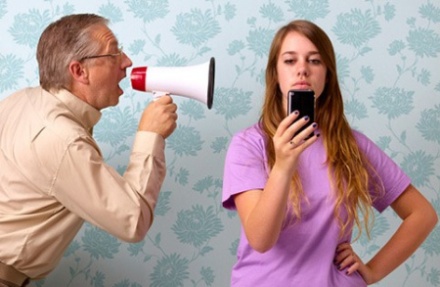 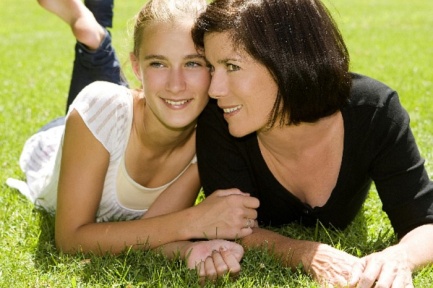 